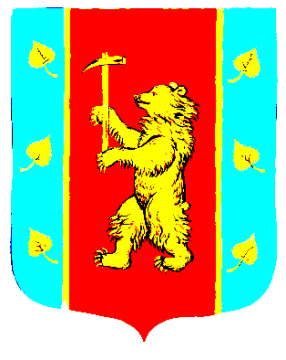 Администрация муниципального образования Кузнечнинскоегородское поселение муниципального образования Приозерскиймуниципальный район Ленинградской области                                                  ПОСТАНОВЛЕНИЕот   10  октября  2019   года   №   107В целях приведения нормативно-правовых актов администрации МО Кузнечнинское городское поселение в соответствие и на основании Постановления Правительства Российской Федерации № 630 от 21.05.2019 г «О внесении изменений в общие требования к методике прогнозирования поступлений по источникам финансирования дефицита бюджета» администрация МО Кузнечнинское городское поселение ПОСТАНОВЛЯЕТ:1. Внести дополнения в Постановление администрации МО Кузнечнинское городское поселение № 95 от 02.08.2019 г «Об утверждении методики прогнозирования поступлений по источникам финансирования дефицита бюджета муниципального образования Кузнечнинское городское поселение муниципального образования Приозерский муниципальный район Ленинградской области»:- Подпункт «а» пунктов 3.1, 3.2, изложить в следующей редакции:«а) метод прямого счета (расчет на основе действующих договоров, соглашений)».2.Настоящее Постановление вступает в силу со дня его подписания и подлежит опубликованию на   официальном сайте МО www.kuznechnoe.lenobl.ru.3.Контроль за выполнением настоящего приказа оставляю за собой.             И.о главы администрации 				П.В.ФильчукИсполнитель: Ю.Ю.Курносова Разослано: Дело -2, бухгалтерия – 1О внесении дополнений в Постановление администрации МО Кузнечнинское городское поселение № 95 от 02.08.2016 г «Об утверждении методики прогнозирования поступлений по источникам финансирования дефицита бюджета муниципального образования Кузнечнинское городское поселение муниципального образования Приозерский муниципальный район Ленинградской области»